Curriculum Overview for Religion, Philosophy and EthicsYear 11 - CoreHalf Term 1: Theme B: Religion and lifeSubstantive Knowledge:The creation of the world according to scienceThe creation of the world according to ReligionTheory of evolutionNatural Selection AbortionEuthanasiaAnimals and their valueThe origins of lifeDisciplinary Knowledge:Comprehension Listening Team work Leadership Debate Self-evaluation Critical thinking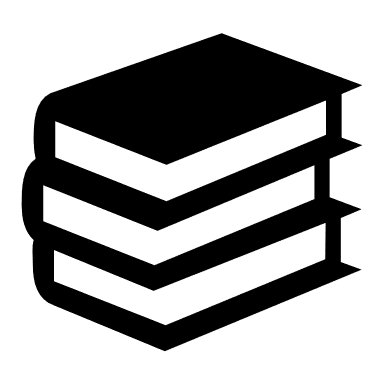 Teachers lead by example. Teachers read from the board but will also encourage pupils to read aloud to the classHalf Term 1: Theme B: Religion and lifeSubstantive Knowledge:The creation of the world according to scienceThe creation of the world according to ReligionTheory of evolutionNatural Selection AbortionEuthanasiaAnimals and their valueThe origins of lifeDisciplinary Knowledge:Comprehension Listening Team work Leadership Debate Self-evaluation Critical thinking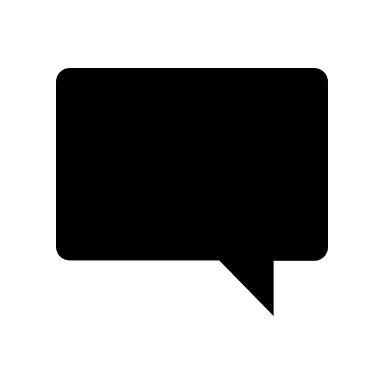 The big bang theory, Natural Selection, Charles Darwin, Industrial Revolution, Empirical Evidence, Universe, Life, Active Euthanasia, Passive Euthanasia, Pro-life, Pro-choice, Evolutionary theist, Fundamentalist, Sanctity of life, StewardshipHalf Term 1: Theme B: Religion and lifeSubstantive Knowledge:The creation of the world according to scienceThe creation of the world according to ReligionTheory of evolutionNatural Selection AbortionEuthanasiaAnimals and their valueThe origins of lifeDisciplinary Knowledge:Comprehension Listening Team work Leadership Debate Self-evaluation Critical thinking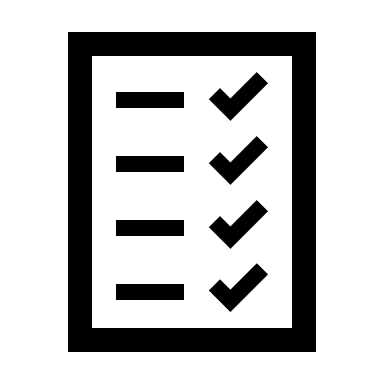 Assessment at the end of the unit made up of short answer and long answer questions.Half Term 1: Theme B: Religion and lifeSubstantive Knowledge:The creation of the world according to scienceThe creation of the world according to ReligionTheory of evolutionNatural Selection AbortionEuthanasiaAnimals and their valueThe origins of lifeDisciplinary Knowledge:Comprehension Listening Team work Leadership Debate Self-evaluation Critical thinking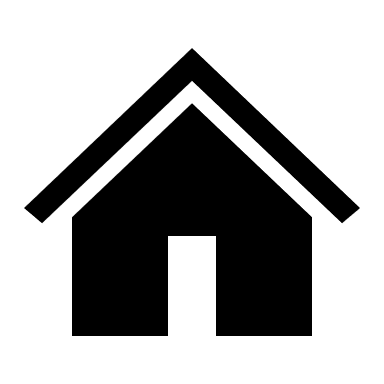 Homework booklet with tasks every weekHalf Term 2: Theme B: Religion and lifeSubstantive Knowledge:The creation of the world according to scienceThe creation of the world according to ReligionTheory of evolutionNatural Selection AbortionEuthanasiaAnimals and their valueThe origins of lifeDisciplinary Knowledge:Comprehension Listening Team work Leadership Debate Self-evaluation Critical thinkingTeachers lead by example. Teachers read from the board but will also encourage pupils to read aloud to the classHalf Term 2: Theme B: Religion and lifeSubstantive Knowledge:The creation of the world according to scienceThe creation of the world according to ReligionTheory of evolutionNatural Selection AbortionEuthanasiaAnimals and their valueThe origins of lifeDisciplinary Knowledge:Comprehension Listening Team work Leadership Debate Self-evaluation Critical thinkingThe big bang theory, Natural Selection, Charles Darwin, Industrial Revolution, Empirical Evidence, Universe, Life, Active Euthanasia, Passive Euthanasia, Pro-life, Pro-choice, Evolutionary theist, Fundamentalist, Sanctity of life, StewardshipHalf Term 2: Theme B: Religion and lifeSubstantive Knowledge:The creation of the world according to scienceThe creation of the world according to ReligionTheory of evolutionNatural Selection AbortionEuthanasiaAnimals and their valueThe origins of lifeDisciplinary Knowledge:Comprehension Listening Team work Leadership Debate Self-evaluation Critical thinkingAssessment at the end of the unit made up of short answer and long answer questions.Half Term 2: Theme B: Religion and lifeSubstantive Knowledge:The creation of the world according to scienceThe creation of the world according to ReligionTheory of evolutionNatural Selection AbortionEuthanasiaAnimals and their valueThe origins of lifeDisciplinary Knowledge:Comprehension Listening Team work Leadership Debate Self-evaluation Critical thinkingHomework booklet with tasks every week